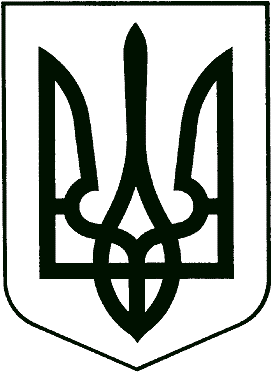 ВИКОНАВЧИЙ КОМІТЕТНОВОМОСКОВСЬКА МІСЬКА РАДАП Р О Т О К О Л позачергового засідання виконкомуПрисутні члени виконкому:  БУЛИ ПРИСУТНІ НА ЗАСІДАННІ ПРАЦІВНИКИ ВИКОНКОМУ:Князєва Н.Г.– в.о. начальника загального відділуБурлакова Л.М. – начальник  відділу комунікацій з громадськістю та інформаційної політикиПОРЯДОК ДЕННИЙ:Про утворення комісії для формування пропозицій щодо потреби в субвенції з державного бюджету місцевим бюджетам на проектні, будівельно-ремонтні роботи, придбання житла та приміщень для розвитку сімейних та інших форм виховання, наближених до сімейних, та забезпечення житлом дітей-сиріт, дітей, позбавлених батьківського піклування, осіб з їх числа та затвердження положення Про влаштування зупинок громадського транспорту та пішохідного переходу в  районі прохідної АТ «Інтерпайп НМТЗ»Головуючий на засіданні поставив на голосування порядок денний засідання виконкому.ВИРІШИЛИ: затвердити порядок денний: «за» – 10Член виконавчого комітету Дерило Андрій Васильович повідомив, що не голосуватиме по питанню 2 порядку денного у зв’язку з потенційним конфліктом інтересів.Головуючий Арутюнов В.Л. надав протокольне доручення директору комунального підприємства «Благоустрій міста» Величко О.Д. підготувати та доповісти на наступному засіданні виконавчого комітету в липні 2021р. звіт про фінансово-господарську діяльність.В.о. міського голови						Володимир АРУТЮНОВ Заступник міськогоголови з питань виконавчих	Сергій АДАМЯНорганівГоловував: АРУТЮНОВ В.Л. – в.о. міського голови08 липня 2021 року,м. Новомосковськ ЗДРЕНИК Тараса Мироновичперший заступник міського головиАДАМЯН Сергій Погосовичзаступник міського голови з питань виконавчих органівБЕЗКРОВНА Людмила Олексіївна пенсіонерДЕРИЛО Андрій Васильович головний механік АТ «Інтерпайп НМТЗ»ЛИТВИНЕНКО Вадим Сергійовичголова ОСББЛОМАКОІгор ПетровичШАПОВАЛОВАЛариса ГригорівнаТИШЕВСЬКАСвітлана ІванівнаГОРОШКОСергій Григоровичтимчасово безробітнийСЛУХАЛИ:Про утворення комісії для формування пропозицій щодо потреби в субвенції з державного бюджету місцевим бюджетам на проектні, будівельно-ремонтні роботи, придбання житла та приміщень для розвитку сімейних та інших форм виховання, наближених до сімейних, та забезпечення житлом дітей-сиріт, дітей, позбавлених батьківського піклування, осіб з їх числа та затвердження ВИСТУПИЛИ:КРАВЧЕНКО Ірина      Анатоліївна – начальник служби у справах дітейВИРІШИЛИ:«за» - 10, «проти» - 0, «утрималось» - 0(Рішення № 478/0/6-21 додається)СЛУХАЛИ:Про влаштування зупинок громадського транспорту та пішохідного переходу в  районі прохідної АТ «Інтерпайп НМТЗ»ВИСТУПИЛИ:БЕРЕЗЕНЬ Вадим Андрійович – начальник управління по роботі з активамиВИРІШИЛИ:«за» - 9, «проти» - 0, «утрималось» - 0 (Дерило А.В. не голосував)(Рішення № 479/0/6-21 додається)